Муниципальное автономное дошкольное образовательное учреждение«Детский сад №1»623270, Свердловская область, г. Дегтярск, ул. Гагарина, 6 Педагогический проект «Моя малая родина Дегтярск» Выполнила: воспитательИванова Е.ГДегтярск2023гОглавлениеПаспорт проекта	3Актуальность реализации проекта	4Основное содержание проекта.	5План-график реализации проекта	6Перспективы дальнейшего развития	7Паспорт проектаАктуальность реализации проектаПатриотическое воспитание дошкольников – актуальная проблема в условиях современной России. Изменилась не только жизнь, но и мы сами. В течение последних десятилетий радикально переосмыслено само понятие патриотического воспитания дошкольников, его содержание, цели и задачи. Чувство любви к Родине – это одно из самых сильных чувств, без него человек ущербен, не ощущает своих корней. А почувствует ли он привязанность к родной земле или отдалится от нее, это уже зависит от обстоятельств жизни и воспитания. Поэтому важно, чтобы ребенок уже в дошкольном возрасте почувствовал личную ответственность за родную землю и ее будущее. У В.П. Астафьева есть замечательные слова: «Если у человека нет матери, нет отца, но есть Родина - он ещё не сирота. Всё проходит: любовь, горечь утрат, даже боль от ран проходит, но никогда - никогда не проходит и не гаснет тоска по Родине...».Одним из основных средств нравственно-патриотического воспитания в ДОУ является метод проектов. Основываясь на лично – ориентированном подходе к обучению и воспитанию детей дошкольного возраста, он развивает познавательный интерес к различным областям знаний, формирует навыки сотрудничества; открывает большие возможности в организации совместной поисковой деятельности дошкольников, педагогов, родителей. Нельзя быть патриотом, не чувствуя личной связи с Родиной.Основное содержание проекта.  Обогащены и систематизированы знания детей о родном городе. Сформирован устойчивый интерес к изучению данной проблемы.У детей обогатился словарь новыми словами, повысилось умение самостоятельно рассуждать.Дошкольники приобретут навыки социального общения с взрослыми.Принципы, лежащие в основе проекта:-доступности (простота, соответствие возрастным и индивидуальным особенностям);- наглядности (иллюстративность, наличие дидактических материалов);Методы реализации проекта с детьми:- Словесные- Игровые- Наглядные- ПрактическиеФормы организации деятельности воспитанников:- фронтальный – одновременная работа со всеми воспитанниками;- индивидуальный – индивидуальное выполнение заданий, решение проблем.План-график реализации проектаРесурсное обеспечение- Закон РФ «Об образовании в Российской Федерации» №273 –ФЗ от 29.12.2012г.;- Устав ДОУ;- Ресурсы интернета-Методическая литература
                            Перспективы дальнейшего развития
В настоящее время этот проект актуален и особенно труден, требует большого такта и терпения, так как в молодых семьях вопросы воспитания патриотизма не считаются важными, и зачастую, вызывают лишь недоумение.Привлечение семьи к патриотическому воспитанию детей требует от воспитателя, особого внимания и чуткости к каждому ребенку. Поэтому сегодня первоочередная задача педагогов воспитывать в детях любовь к родине, к своему городу, семье и друзьям, учить помогать друг другу, в общем, воспитывать настоящего, достойного человека – гражданина России.


Сюжетно-ролевая игра «Семья»

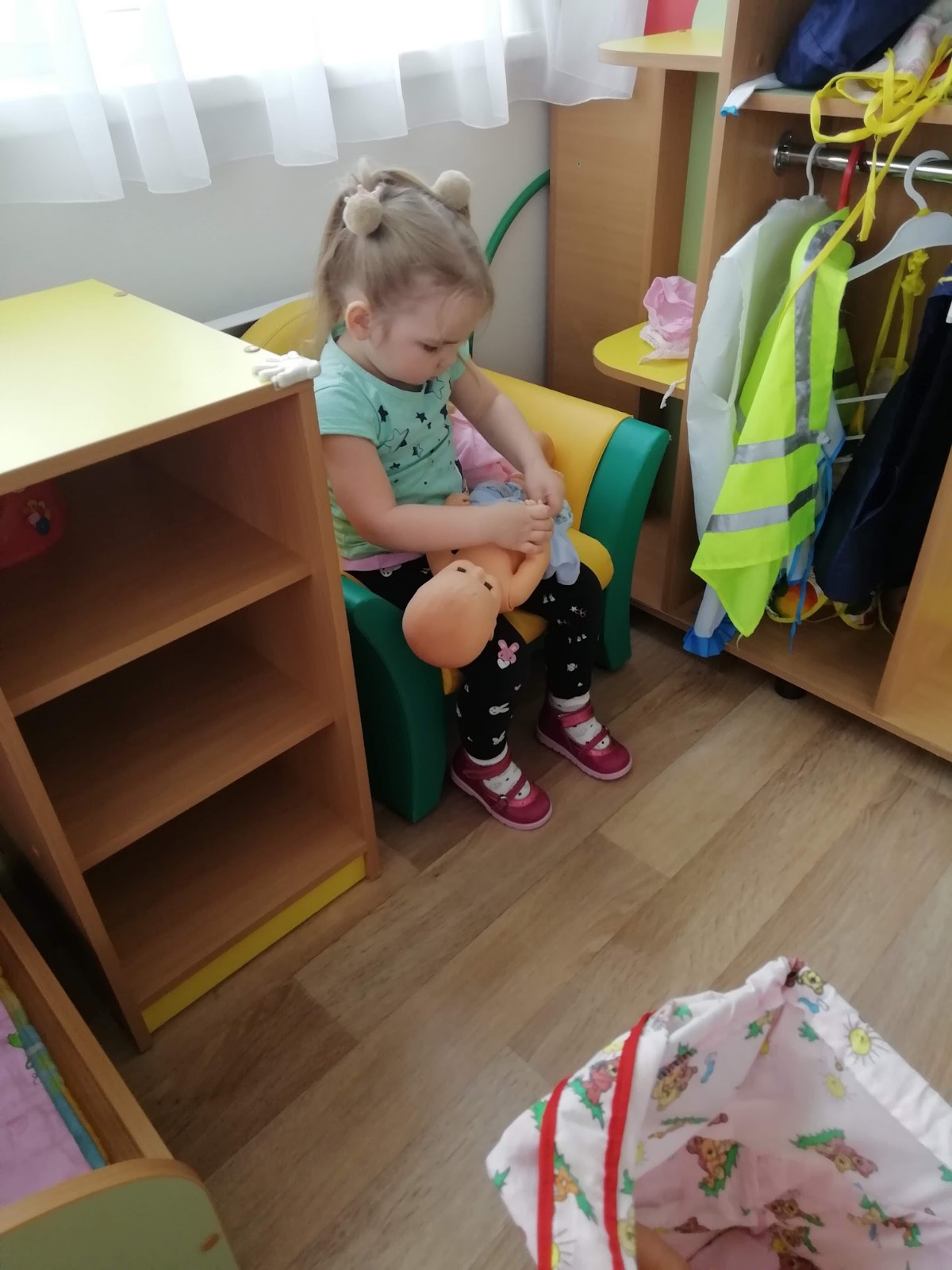 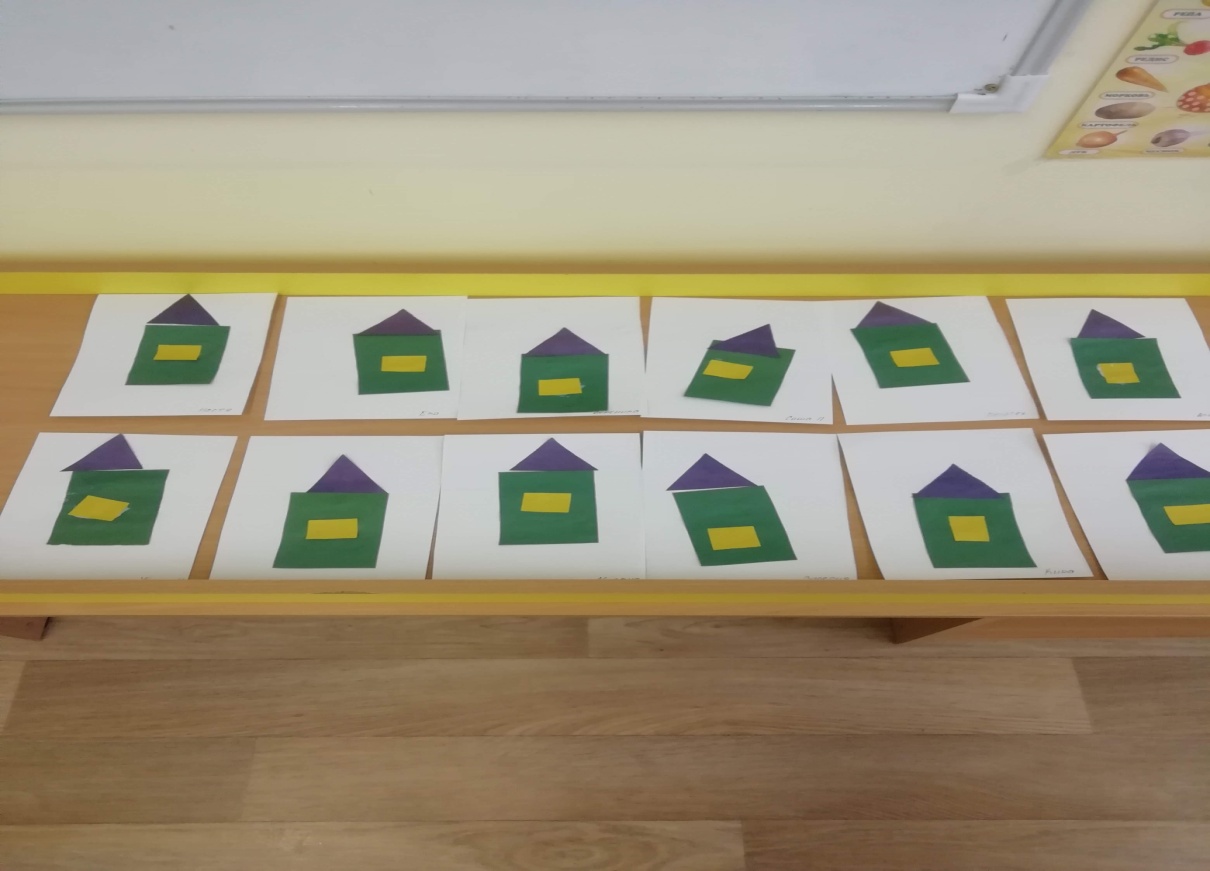 Аппликация «Дом, в  котором я живу»
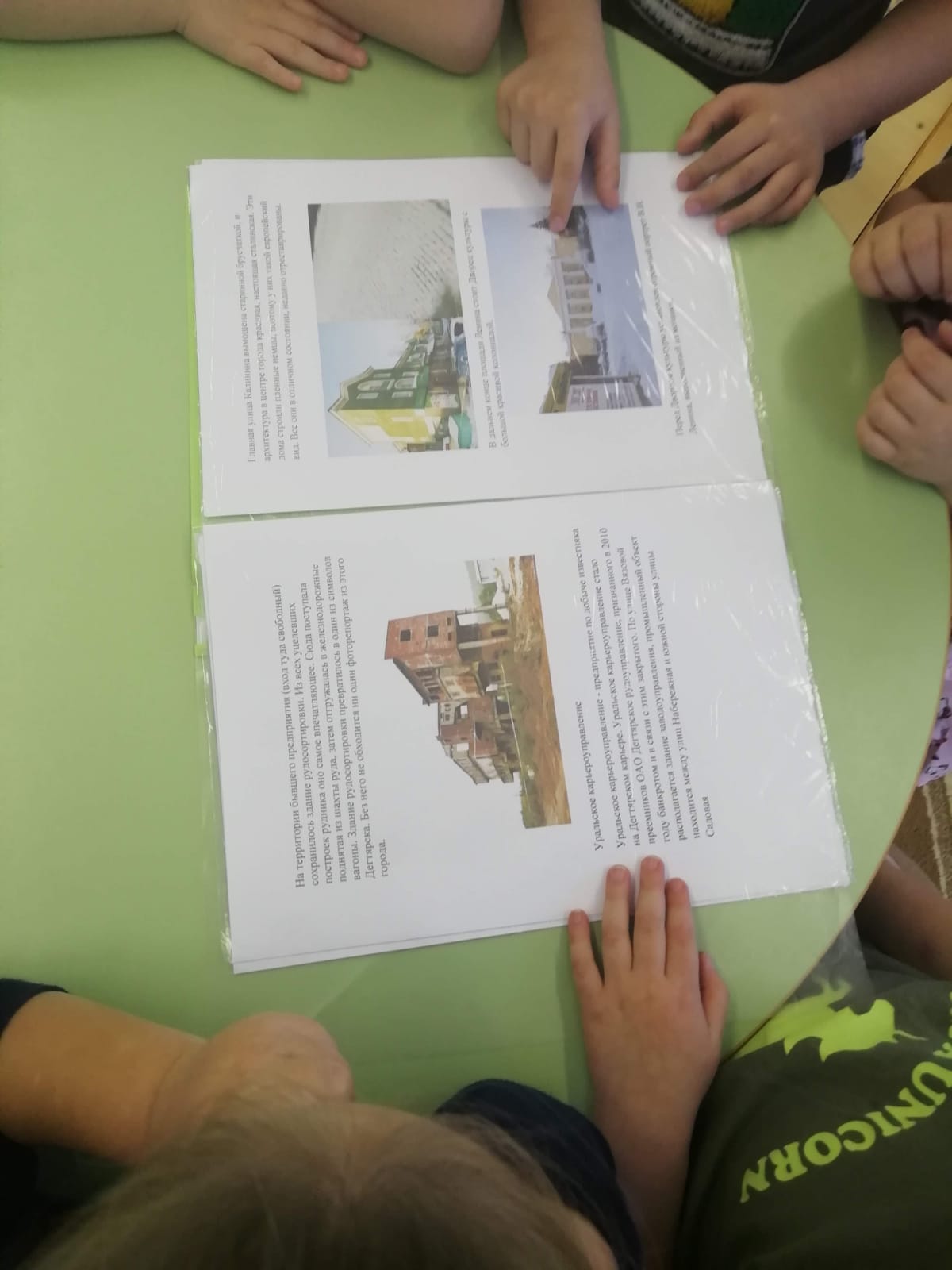 Просмотр фотографий города Дегтярск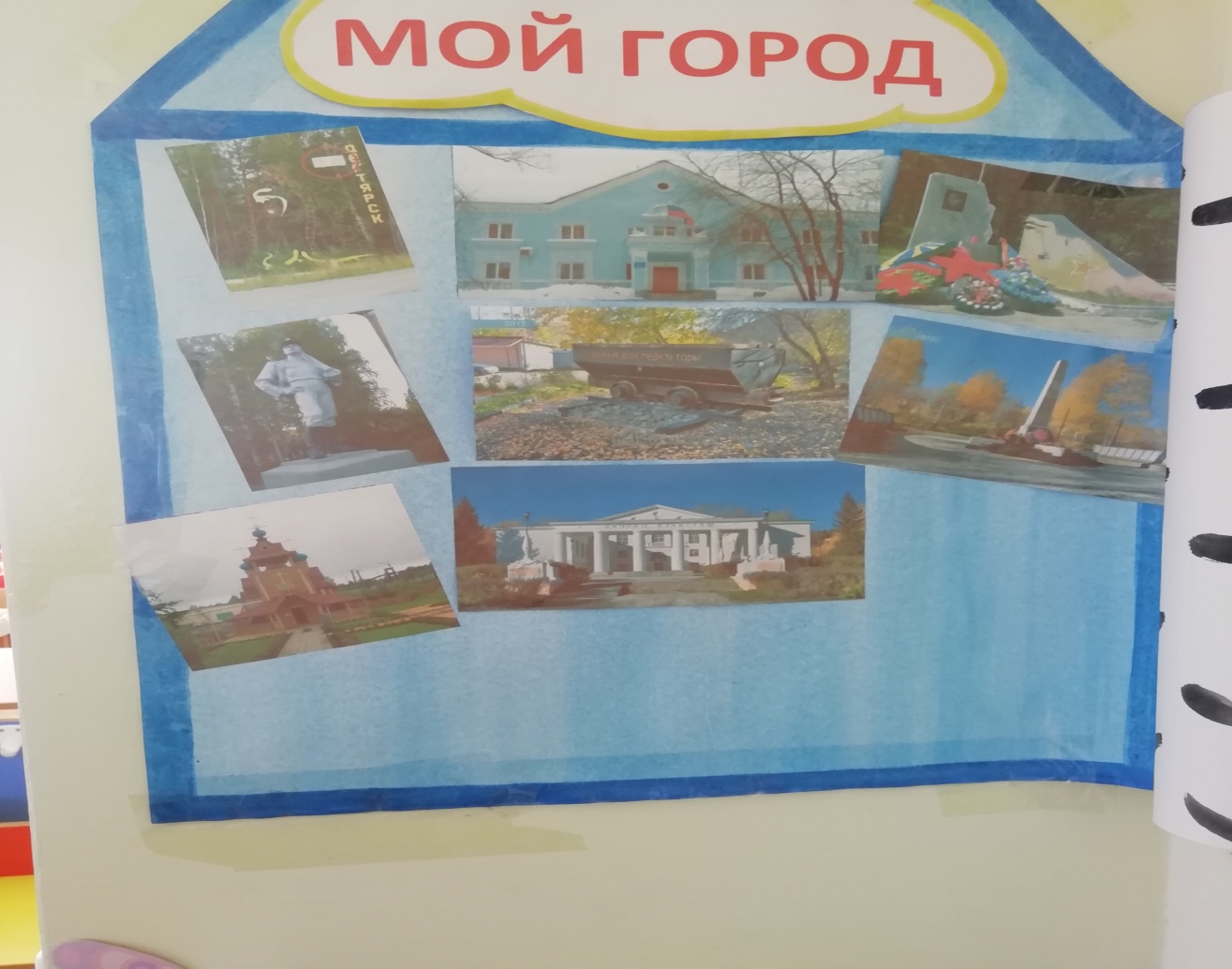 Стенгазета «Шагая по улицам города»Название проекта«Моя малая Родина»Заказчик проектаМАДОУ «Детский сад №1» г. ДегтярскРазработчики проектаИванова Екатерина ГеннадьевнаНормативные основания реализации проектаЗакон РФ «Об образовании в Российской Федерации» №273 –ФЗ от 29.12.2012г.Цели проектаВоспитывать патриотическое чувство сопричастности к семье, городу  и  природе родного края  Задачи проекта1.Расширить знания детей о родном городе;2. Формировать чувства привязанности к своему дому, семье, своим близким, детскому саду, друзьям в детском саду;3.Формировать чувства любви к своему родному краю, своей малой родине на основе приобщения к родной природе, культуре и традициям,4. Развивать у детей познавательные процессы (восприятие, память, внимание, воображение, мышление) и мыслительные операции (анализ, синтез, сравнение, обобщение);5.Развивать умение отражать свои впечатления в разнообразной деятельности (рисовании, аппликации)6.Вызвать интерес к литературе по данной тематике;Срок реализации проектаКраткосрочный (1 неделя)Участники проекта:Воспитатель, дети младшей группы, родители.Ожидаемые результаты и социальный эффект реализации проекта - сплочение участников проектной деятельности;- формирование у воспитанников интереса к истории своего города, достопримечательностям, природе, к своей семье;- активное вовлечение родителей в совместную деятельность с ребенком в условиях семьи и детского сада;- осознание родителями важности гражданско-патриотического воспитания детей.Критерии оценки эффективности реализации проекта  Особенностью данного проекта является неотъемлемая часть деятельности педагога, родителя с детьми в рамках работы ДОУ, в которой выявляется характер детско-родительских отношений, определяются проблемы и задачи, выстраиваются пути реализации данных задач в разнообразной деятельности с детьми.         Совместная деятельность сближает родителей и детей, учит взаимопониманию, доверию, делает их настоящими партнерами. Для ребенка ведь тоже важно взаимопонимание между взрослыми воспитателями и родителями. От активного участия родителей в работе ДОУ выигрывают все.ЭтапыОсновные мероприятияОтветственные1.Подготовительный (Разработка проекта)Определение цели и задачи проекта, сбор информационного материала, создание условий для организации работы, составление плана мероприятия по организации детской деятельности.Воспитатель2.Основной(Реализация по видам детской деятельности)Игровая деятельностьДидактические игры:«Кто где живет»«Кому что нужно для работы»«Кто с тобой живет?»Сюжетно-ролевые игры:«Семья»Коммуникативная деятельностьБеседа «Моя дружная семья»Беседы «Мой город».Беседа «Транспорт нашего города»,Восприятие художественной литературы и фольклораСтихи: С. Михалков «Моя улица»,Баруздин «Кто построил этот дом?»,Беседа с рассматриванием  иллюстраций достопримечательности г.ДегтярскТворческая деятельностьАппликация «Дом, в котором я живу»Приготовление родителями фотографий города Дегтярск ВоспитательРодителиВоспитательВоспитательРодители3.ИтоговыйПодвести итогов недели.  Оформление газеты «Шагая по улицам города»Фотоотчёт.Воспитатель